U of A System Division of Agriculture Catastrophic Leave Bank Program Physician’s CertificationEmployee Name: (Print)   Last				First					MiddleAddress: Street						City/State				ZipPatient Name:	   Last		First		Middle			            Relationship to Employee               Patient Date of Birth:	____________________________________AUTHORIZATION TO RELEASE INFORMATION: I hereby authorize the undersigned physician to release any and all information acquired in the course of my examination or treatment for the purpose of consideration by the Catastrophic Leave Committee.___________________________________________		________________________________ Signature of Employee or Legal Representative    		 		Date						    ____________________________________________	 	________________________________ Signature of Patient or Legal Representative (If Different than Employee)		DateThe employee and/or patient is responsible for the completion of this form at his/her own expense. All information listed on this form will be kept confidential.Part II – (Completed by Employee)When the employee and patient are the same, the employee is responsible for providing a copy of their most recent job description to the attending physician.  	A copy of the employee’s job description is attached.	The patient is not the employee therefore a job description is not attached.NOTE TO PHYSICIAN: This employee has applied for catastrophic leave under a plan approved by the State of Arkansas. This plan grants paid leave to an eligible employee for self or for the care of an eligible spouse or parent of the employee or of a child of the employee who experiences a “debilitating medical situation…severely complicated disability…and severe accident case…” When the employee and patient are the same, as indicated in Part II, please review the attached employee’s job description and answer these questions based upon the employee’s description of his/her essential job functions.  The following questions apply only to this illness/injury and all questions MUST BE ANSWERED.  (A) First date the patient sought treatment for this illness/injury. Month______ Day ______ 20____ (B) Frequency of visits?  Weekly______ Monthly ______ Other____________________________ (C) When did you last examine the patient?    Month______ Day ______ 20____ (D) First date the patient will be unable to work? Month______ Day ______ 20____ (E) What is the minimum recovery time for the patient to return to work?  _____________________________Page 2   UADA Catastrophic Leave Bank Program:  Physician CertificationEmployee Name: (Print)   Last				First					Middle(F) What is the maximum recovery time for the patient to return to work?  _____________________________(G) May the patient return to work on a part-time basis?  Yes______ No ______	If yes, approximate date the patient will return? Month______ Day ______ 20____	Please explain limitations:______________________________________________________________________________________________________________________________________________________________________________________________________________________________________________________________________________________________________________________________________________________________________________________________________________________________________________________________________(H) Is surgery: Required? ______  Elective? ______ Date of Surgery: Month______ Day ______ 20____ (I)  Is the patient? (Check all that apply)Ambulatory__________ House Confined ______  Bed Confined ______ Hospitalized ______  (J) Diagnosis (please give diagnosis and a brief narrative of the nature and extent of this illness/injury). ______________________________________________________________________________________________________________________________________________________________________________________________________________________________________________________________________________________________________________________________________________________________________________________________________________________________________________________________________(K) In your opinion what makes this illness/injury “catastrophic” from a medical standpoint: _____________________________________________________________________________________________________________________________________________________________________________________________________________________________________________________________________________________________________________________________________________________________________________(L) Treatment plan (please give a detailed description of the treatment plan): ________________________________________________________________________________________________________________________________________________________________________________________________________________________________________________________________________________________________________________________________________________________________________________________________________________________________________________________________________ Page 3   UADA Catastrophic Leave Bank Program:  Physician CertificationEmployee Name: (Print)   Last				First					MiddleState the care you will provide and why is it necessary for you to provide this care for your spouse, parent, or dependent child:  (Please give detailed information)  _________________________________________________________________________________________________________________________________________________________________________________________________________________________________________________________________________________________________________________________________________________________________________________________________________________________________________________________________________________________________________________________________________________________________________________________________________________________________________________________________________________________________________________________________________________________________________________________________________________________________________________________________________________________________________________________________________________________________________________________________________________________________________________________________________________________________________________________________________________________ Physician’s Signature 	(no stamp)		Date									_____________________________________________________  						Print Name 			Clinic 									_____________________________________________________  							Address 									_____________________________________________________ 									City		 State		 Zip 									 	_____________________________________________________										Phone Number		Fax Number 										__________________________________________												Type of practice / Medical specialtyThe University of Arkansas System Division of Agriculture offers all its Extension and Research programs and services without regard to race, color, sex, gender identity, sexual orientation,national origin, religion, age, disability, marital or veteran status, genetic information, or any other legally protected status, and is an Affirmative Action/Equal Opportunity Employer.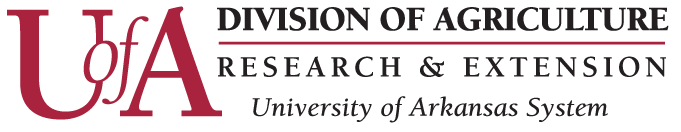 PMGS 20-02DJuly 1, 2020Part I - (Completed by Employee)Part III – (Completed by Attending Physician)Part IV– (Completed by Employee if Requesting Leave to Care for Family Member)